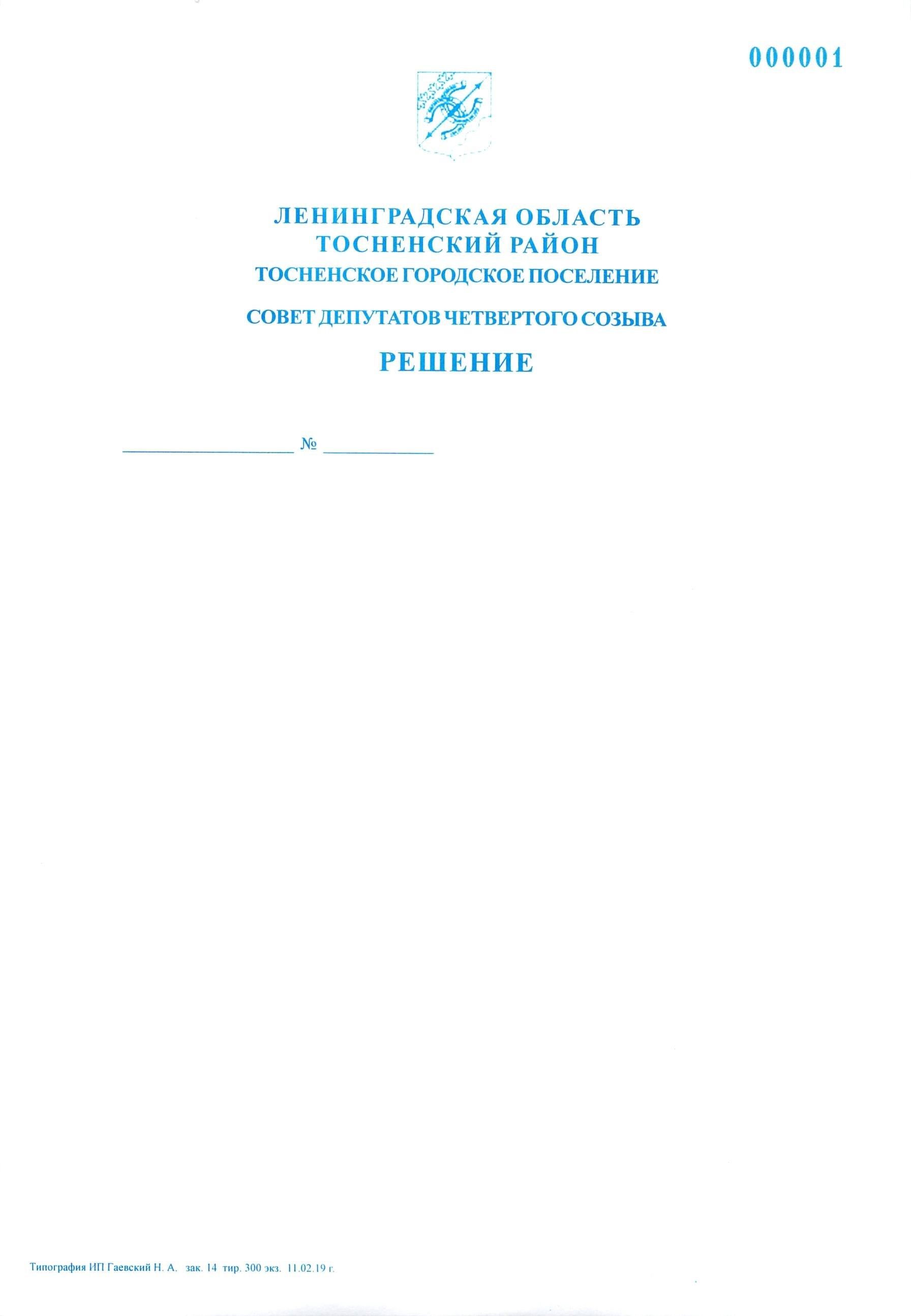 07.06.2022                                127О проведении публичных слушаний по отчету об исполнениибюджета Тосненского городского поселения Тосненскогомуниципального района Ленинградской области за 2021 годВ соответствии с Федеральным законом от 06.10.2003 № 131-ФЗ «Об общих принципах организации местного самоуправления в Российской Федерации» и Порядком организации и проведения общественных обсуждений, публичных слушаний на территории Тосненского городского поселения Тосненского района Ленинградской области, утвержденным решением совета депутатов Тосненского городского поселения Тосненского района Ленинградской области от 22.11.2018 № 159 (с учетом изменений, внесенных решением совета депутатов Тосненского городского поселения Тосненского района Ленинградской области от 05.07.2019 № 189), совет депутатов Тосненского городского поселения Тосненского муниципального района Ленинградской области по своей инициативеРЕШИЛ:1. Провести публичные слушания по отчету об исполнении бюджета Тосненского городского поселения Тосненского муниципального района Ленинградской области за 2021 год 23 июня 2022 года в 16.00 по адресу: Ленинградская область, г. Тосно, пр. Ленина, д. 32, большой зал администрации муниципального образования Тосненский муниципальный район Ленинградской области.2. Аппарату совета депутатов Тосненского городского поселения Тосненского муниципального района Ленинградской области совместно с администрацией муниципального образования Тосненский муниципальный район Ленинградской области обеспечить официальное опубликование и обнародование отчета об исполнении бюджета Тосненского городского поселения Тосненского муниципального района Ленинградской области за 2021 год и настоящего решения 10 июня 2022 года.3. Установить, что в публичных слушаниях вправе принять участие население Тосненского городского поселения Тосненского муниципального района Ленинградской области, а также иные заинтересованные лица. 4. Установить, что ознакомление с документом, выносимым на публичные слушания, осуществляется в источниках официального опубликования, обнародования, получение указанного документа осуществляется в аппарате совета депутатов Тосненского городского поселения Тосненского муниципального района Ленинградской области в период со дня его официального опубликования, обнародования до 16.00 по московскому времени 22 июня 2022 в течение одного рабочего дня, следующего за днем поступления письменного обращения в совет депутатов Тосненского городского поселения Тосненского муниципального района Ленинградской области о его получении.5. Установить, что предложения граждан по отчету об исполнении бюджета Тосненского городского поселения Тосненского муниципального района Ленинградской области за 2021 год принимаются в период со дня его официального опубликования, обнародования до 16.00 по московскому времени 22 июня 2022 года аппаратом совета депутатов Тосненского городского поселения Тосненского муниципального района Ленинградской области по адресу: Ленинградская область, г. Тосно, пр. Ленина, д. 32, каб. 46, тел. 8(81361) 33212.6. Аппарату совета депутатов Тосненского городского поселения Тосненского муниципального района Ленинградской области совместно с администрацией муниципального образования Тосненский муниципальный район Ленинградской области обеспечить организацию и проведение публичных слушаний по отчету об исполнении бюджета Тосненского городского поселения Тосненского муниципального района Ленинградской области за 2021 год.7. Ответственным за регистрацию участников публичных слушаний назначить Дудрову Светлану Дмитриевну, главного специалиста аппарата совета депутатов Тосненского городского поселения Тосненского муниципального района Ленинградской области.Глава Тосненского городского поселения	                                        А.Л. КанцеревДудрова Светлана Дмитриевна, 8(81361) 3321224 га